Chers septiemes A!Joyeuses Pâques!Comme devoir pour la semaine prochaine jusqu’au mercredi  15 avril, regardez un film en français (avec des soutitres en tchèque) ou un vidéo d’une durée d’une heure à peu près ...Avant mercredi  le 15, écrivez-moi ,  s’il vous plaît, ce que vous avez regardé ...Vous pouvez regardez p.e. : Joyeuses Pâques ! un vieux film avec Belmondo .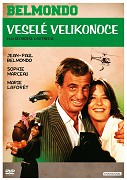 